2021 VIRTUAL CONVENTION REGISTRATION FORMPostmarked to arrive by 31 March 2021Registration Fee: $25.00(Priory or Personal Check or Money Order)(Receipt Notification by Email or Text)===============================================================================================FOR OFFICE USE ONLYReceived: _________	Check #: ________	Amount: _________ 	Voucher #: _________ 2021 Vir… Conv… Reg…Form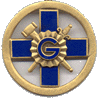 Convent General USA Inc.Knights of the York Cross of Honour, PHA&Tucker-Coffee Grand Court Princess York Cross of Honour, PHA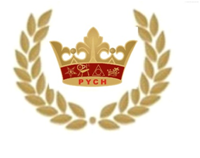 17th AnnualGrand Conclave8th   Annual  Grand ConclaveName:Title:Priory #Address:City:State:Zip:Email Address:Cell:Home Ph:TOTAL AMOUNT ENCLOSED:  $KNIGHTS:Make checks and money orders payable to:“CONVENT GENERAL 2021”Mail to:PEP Tommy E. Campbell JRR. E. Grand Registrar-General4 True RoadStafford, VA 22556-1882PRINCESSES:Make Checks and money orders payable to:“Tucker-Coffee Grand Court 2021”Mail toPR Dianna M. CastonGrand Princess Registrar8154 S. Colfax AvenueChicago, IL 60617